30 октябрь 2014 й.		№ 19	       	         30 октября  .Об утверждении муниципальной программы «Развитие муниципальной службы в сельском поселении Верхнеяушевский сельсовет муниципального района Федоровский район Республики Башкортостан»Руководствуясь Федеральным законом от 02.03.2007 N 25-ФЗ "О муниципальной службе в Российской Федерации",  Федеральный закон от 25.12.2008г. №273-ФЗ «О противодействии коррупции», Федеральный закон от 22.10.2004г. №125-ФЗ «Об архивном  деле в Российской Федерации», Федеральный закон  от 09.02.2009г. №8-ФЗ «Об обеспечении доступа к информации о деятельности государственных органов и органов местного самоуправления», Закон Республики Башкортостан от 17 июля 2007 года N 453-з "О муниципальной службе в Республике Башкортостан", Закон Республики Башкортостан от 13.07.2009 N 155-з "О противодействии коррупции в Республике Башкортостан», Закон Республики Башкортостан от 03.02.2006г.             № 278-з «Об архивном деле в Республике Башкортостан», Указ Президента Республики Башкортостан от 02.10.2012г. № УП-378 «О Концепции кадровой политики в системе государственных органов и органов местного самоуправления Республики Башкортостан» на территории сельского поселения Верхнеяушевский сельсовет муниципального района Федоровский район Республики Башкортостан  п о с т а н о в л я е т:                      1. Утвердить прилагаемую муниципальную программу «Развитие муниципальной службы в сельском поселении Верхнеяушевский сельсовет муниципального района Федоровский район Республики Башкортостан».2. Настоящее постановление подлежит обнародованию путем размещения на официальном сайте сельского поселения Верхнеяушевский сельсовет муниципального района Фёдоровский район Республики Башкортостан и стенде в здании Администрации сельского поселения Верхнеяушевский сельсовет муниципального района Фёдоровский район Республики Башкортостан.3. Контроль за исполнением настоящего постановления возложить на управляющую делами Администрации сельского поселения Верхнеяушевский сельсовет муниципального района Федоровский район  Дашкину М.Р.. Глава  сельского поселения                                                                 Р.А.Дашкин      Башҡортостан  РеспубликаһыФедоровка районымуниципаль районыныңҮрғе Яуыш ауыл советыауыл биләмәһехакимиәте80Федоровка  районы,Үрғе Яуыш ауылыЙәштәрурамы1тел46-43ИНН 0247002530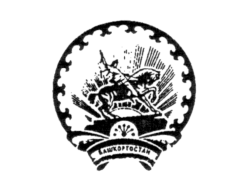 Администрация сельского поселенияВерхнеяушевский сельсоветмуниципального районаФедоровский районРеспублики Башкортостан80Федоровский районс.Верхнеяушево, ул Молодёжная1тел46-43ИНН 0247002530КАРАРПОСТАНОВЛЕНИЕ